Patient 7. Young woman with Down's Syndrome Medical ConditionsDown’s SyndromeAlzheimer’s DiseaseMedicationsNone at PresentDrug Interactions and MetabolismCytochrome P 450 Subtype      Subtype indicated describes the specific isoenzymes of the P450 System responsible for the metabolism of the specific drugs patient has in their profile – this data can be found in Facts and Comparisons, Micromedex, The Drug Information Handbook, and is available to prescribers – It will likely be most accurate from these sources, which are at a fee.(graphs indicate data we need to figure out how to obtain from genetic profiling and Pharm GKB) and provide to the prescriber!)Patient is not on Medications at Present, however enzyme activity should be mapped1A2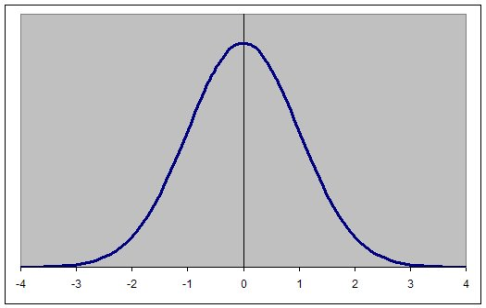 2C82C92C192D6  3A4   -   When agent is selected to treat Alzheimer’s or ALL, predictive pharmacogenomic data will be needed and matched to receptor variant diseaseGenetic Information – Relating to Patient’s DiagnosisExtra chromosome 21 - Down syndrome due to a  Robertsonian translocation in the karyotype of one of the parents. Acute Lymphoblastic LeukaemiaImplicated Biomarkers In Alzheimer’s Disease T – Tau     			AbsenceP –Tau 				AbsenceAB42				AbsenceAPOE B4 			PresenceALLThis Patient is in this category – Highlighted in RedCorrelation of prognosis with bone marrow cytogenetic finding in acute lymphoblastic leukemiaImmunophenotypic categories of acute lymphoblastic leukemia (ALL)The use of a TdT assay and a panel of monoclonal antibodies (MoAbs) to T cell and B cell associated antigens will identify almost all cases of ALL.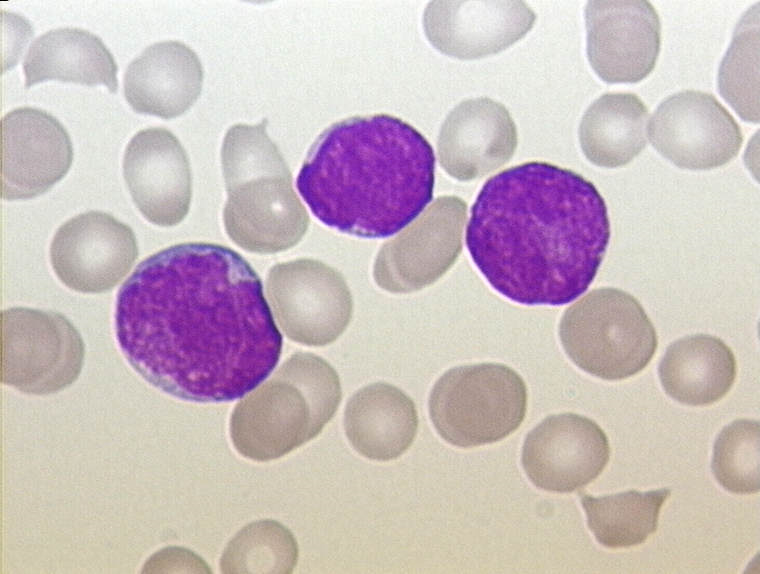 Blood Film of PatientShould Include all films and dates they were performedThis Fake Patient’s Values are in the Far Right ColumnElectrolytes and MetabolytessLiver function testsOther enzymes and proteinsOther ions and trace metalsLipidsTumour markersHormonesHaematologyRed blood cellsWhite blood cellsCoagulationCytogenetic translocationMolecular genetic abnormality%cryptic t(12;21)TEL-AML1 fusion[6]25.4%[7]t(1;19)(q23;p13)E2A-PBX (PBX1) fusion[8]4.8%[7]t(9;22)(q34;q11)BCR-ABL fusion(P185)[9]1.6%[7]t(4;11)(q21;q23)MLL-AF4 fusion[10]1.6%[7]t(8;14)(q24;q32)IGH-MYC fusion[11]t(11;14)(p13;q11)TCR-RBTN2 fusion [12]Cytogenetic changeRisk categoryPhiladelphia chromosomePoor prognosist(4;11)(q21;q23)Poor prognosist(8;14)(q24.1;q32)Poor prognosisComplex karyotype (more than four abnormalities)Poor prognosisLow hypodiploidy or near triploidyPoor prognosisHigh hyperdiploidy (specifically, trisomy 4, 10, 17)Good prognosis del(9p)Good prognosisPrognosisCytogenetic findingsFavorableHyperdiploidy > 50 ; t (12;21)IntermediateHyperdioloidy 47 -50; Normal(diploidy); del (6q); Rearrangements of 8q24UnfavorableHypodiploidy-near haploidy; Near tetraploidy; del (17p); t (9;22); t (11q23)TypesFAB ClassTdtT cell associate antigenB cell associate antigenc Igs IgPrecursor BL1,L2+-+-/+-Precursor TL1,L2++---B-cellL3--+-+TestRangeCommentsSodium (Na)130 - 145 mmol/L 133Potassium (K)3.5 - 5.0 mmol/L4Urea2.6 - 6.8 mmol/L5Creatinine50 - 110 μmol/L111Glucose (fasting)4.2 - 6.1 mmol/L7Total Protein60 - 80 g/L62Albumin30 - 50 g/L39Total Bilirubin2 - 14 μmol/L20Direct Bilirubin0 - 4 μmol/L2Alanine transaminase (ALT)8 - 40 U/L22Alkaline phosphatase (ALP)40 - 130 U/L122Gamma glutamyl transferase< 50 U/L242Creatine kinase (CK)22 - 198 U/L66Aspartate transaminase (AST)8 - 35 U/L88Lactate dehydrogenase (LDH)85 - 285 U/L222Amylase25 - 125 U/L144C-reactive protein (CRP)<8 mg/L66Ionised calcium (Ca)1.15 - 1.29 mmol/L1.01    Total calcium (Ca)2.05 - 2.55 mmol/L2.23Copper (Cu)11 - 26 μmol/LZinc (Zn)10 - 17 μmol/LTriglycerides0.4 - 2.0 mmol/L2.6Total cholesterol3.0 - 5.5 mmol/L5HDL cholesterol (male)0.7 - 1.9 mmol/L1(female)0.9 - 2.4 mmol/LLDL cholesterol2.4 - 4.0 mmol/l4Alpha-fetoprotein (AFP)1-15 kIU/LCA-125<65 kU/LProstate specific antigen (total PSA)<2.0 μg/LThyroid stimulating hormone (TSH)0.5 - 4.7 mIU/L2Free thyroxine (FT4)9.0 - 24 pmol/L17Free triiodothyronine (FT3)2.5 - 5.3 pmol/L5Adrenocorticotropic hormone (ACTH)1.3 - 15 pmol/L3Cortisol (0830 h)250 - 850 nmol/L522Cortisol (1630 h)110 - 390 nmol/LProlactin (male)<450 mIU/L(female)<580 mIU/LTestosterone (male)8 - 38 nmol/L(male prepuberty)0.1 - 0.5 nmol/L(female)0.3 - 2.5 nmol/LHaemoglobin (Hb) (male)130 - 180 g/L(female)115 - 160 g/L133Haematocrit (Hct) (male)0.38 - 0.52(female)0.35 - 0.47Mean cell volume (MCV)80 - 98 fL92Mean cell haemoglobin (MCH)26 - 34 pg30Red cell count (male)4.5 - 6.5 x1012/L6(female)3.8 - 5.8 x1012/LReticulocytes10 - 100 x109/L20Erythrocyte
sedimentation rate (ESR)22Total white blood cells4.0 - 11.0 x109/L12Neutrophil granulocytes2.0 - 7.5 x109/L9Lymphocytes1.0 - 4.0 x109/L7Monocytes0.0 - 0.8 x109/L0.4Eosinophil granulocytes0.0 - 0.5 x109/L0.4Basophil granulocytes0.0 - 0.2 x109/L0.1Prothrombin time (PT)7 - 10 s11INR0.8 - 1.21.1Activated partial thromboplastin time (APTT)29 - 41 sThrombin clotting time (TCT)11 - 18 sFibrinogen1.8 - 4.0 g/L3Bleeding time2 - 8 minutes6